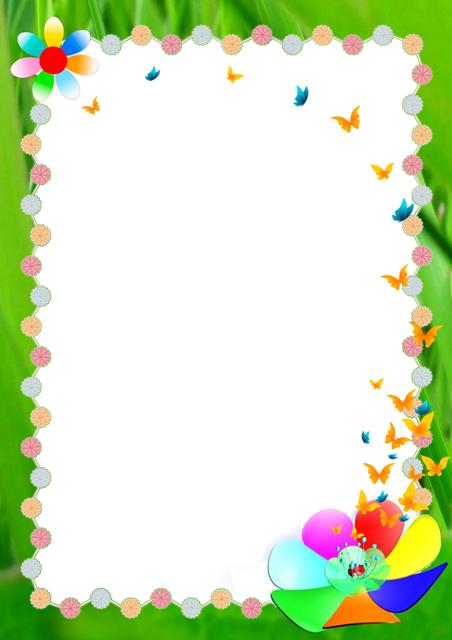 ИГРЫ НА РАЗВИТИЕ ВНИМАНИЯ«Что изменилось»	Из группы предметов уберите один или переставьте на другое место.«Найди отличия»	Можно использовать картинки, которые печатают детские журналы. Сравните двух игрушечных зайчиков, обращая внимание на цвет, размер, одежду и т. д. Находите различия в количестве, длине, ширине, форме.«Повторяй за мной»	Вы показываете какие-либо действия, одновременно называя их. Неожиданно, комментируя очередное действие, например: «Руки на пояс», опустите руки вниз, стараясь подловить малыша. А если ему удастся подловить вас, это ему очень понравится!ИГРЫ НА РАЗВИТИЕ ПАМЯТИ«Опиши по памяти»	Дайте ребенку на время какой-либо предмет, а потом, убрав его, попросите описать его как можно точнее. Разрешается задавать наводящие вопросы.«Найди картинку»	Покажите малышу картинку, а потом спрячьте ее в наборе из похожих картинок. Можно использовать изображение цветов, птиц, грибов и т. д.«Вспомни и скажи»	Покажите ребенку изображение из небольшой группы предметов, уберите его и задайте вопросы: «Что было нарисовано на картинке? Какие предметы лежали в центре, какие – по бокам? Какого цвета они были? Затем поменяйтесь ролями.ИГРЫ НА РАЗВИТИЕ МЫШЛЕНИЯ И РЕЧИ«Что лишнее? Почему?»	Проверенная временем игра. Здесь фантазия не знает предела. Лишним может быть предмет другой формы, цвета, размера, класса (животные, птицы, дикие и домашние, цветы и грибы, цифры и буквы).«Закончи предложение»	В небе светит…	Мальчик идет…Мы помогаем…Девочка дружит…Развить речь малыша помогут пересказы любимых сказок, заучивание стихов наизусть, составление рассказов по картинкам.ПОЛЕЗНЫЕ СОВЕТЫ РОДИТЕЛЯМВы можете играть во все игры по дороге из детского сада, в автобусе, в очереди в поликлинику.... Старайтесь, чтобы кроха не относился к ним как к занятиям. Сначала расспросите, во что играл малыш в ваше отсутствие, чем занимался и уж потом потихонькупереходите к упражнениям для развития памяти, внимания, речии мышления.Не скупитесь на похвалу, пусть ребенок и не сразу схватывает суть задания. Поверьте, всегда есть, за что похвалить вашего малыша!                  УСПЕХОВ ВАМ И ВАШИМ ДЕТЯМ!